VELIKI IN MALI ŠOLSKI ATLETSKI POKALV sredo, 24. 5. 2017, je v Športnem parku Ljubljana (stadion ŽAK) potekal spomladanski del Velikega in malega šolskega atletskega pokala. Našo šolo je zastopalo kar 28 mlajših in 19 starejših učencev.  Potrudili so se po svojih najboljših močeh in osvojili kar nekaj zelo lepih rezultatov. Med najboljšimi so bili:MAJA PERPAR- 2. mesto, skok v daljinoMIA LEHMANN – 1. mesto, tek na 60 mIZA KRIŽAJ- 2. mesto, tek na 60 mVITA BERGANT – 4. mesto, tek na 300 mVITA BERGANT, MANA VELJKOVIČ HIRSCH, MAJA PERPAR in IZA KRIŽAJ- 1. mesto, štafeta 4×100m Učiteljica športa: Jana Kebler Zaletel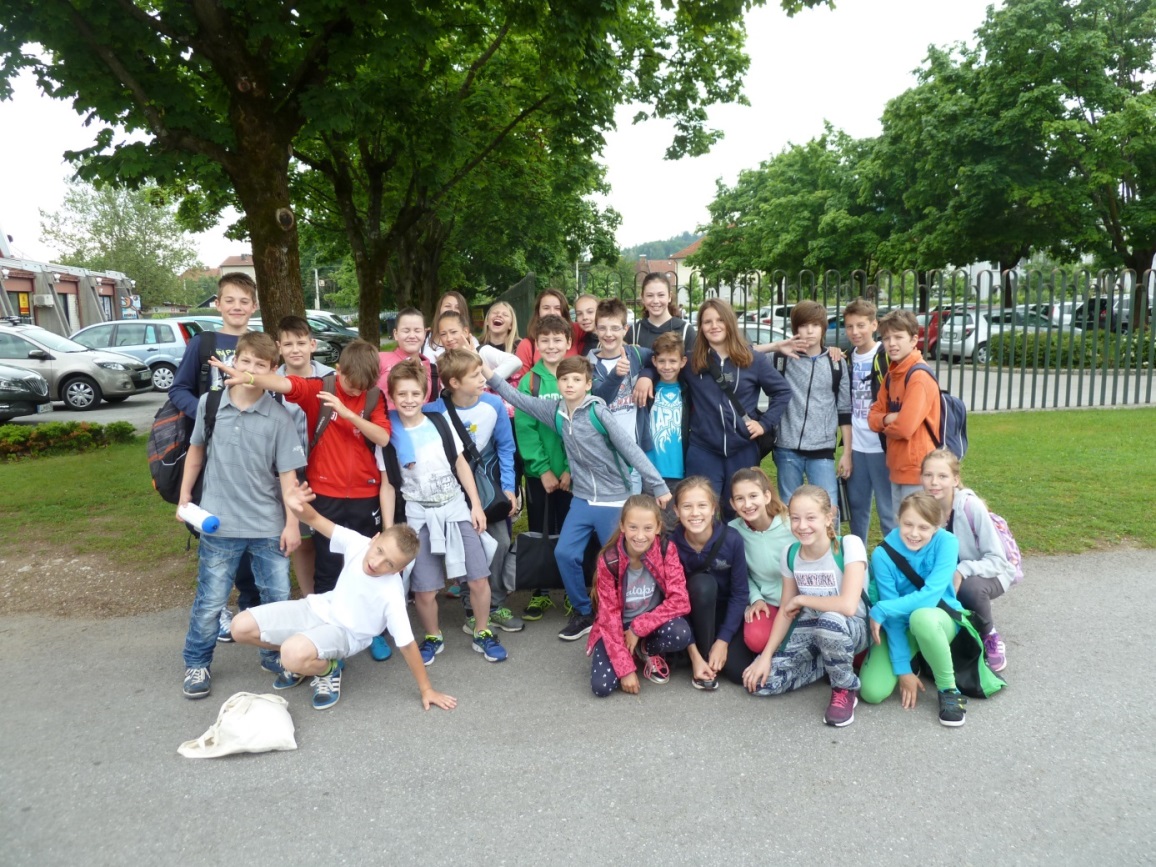 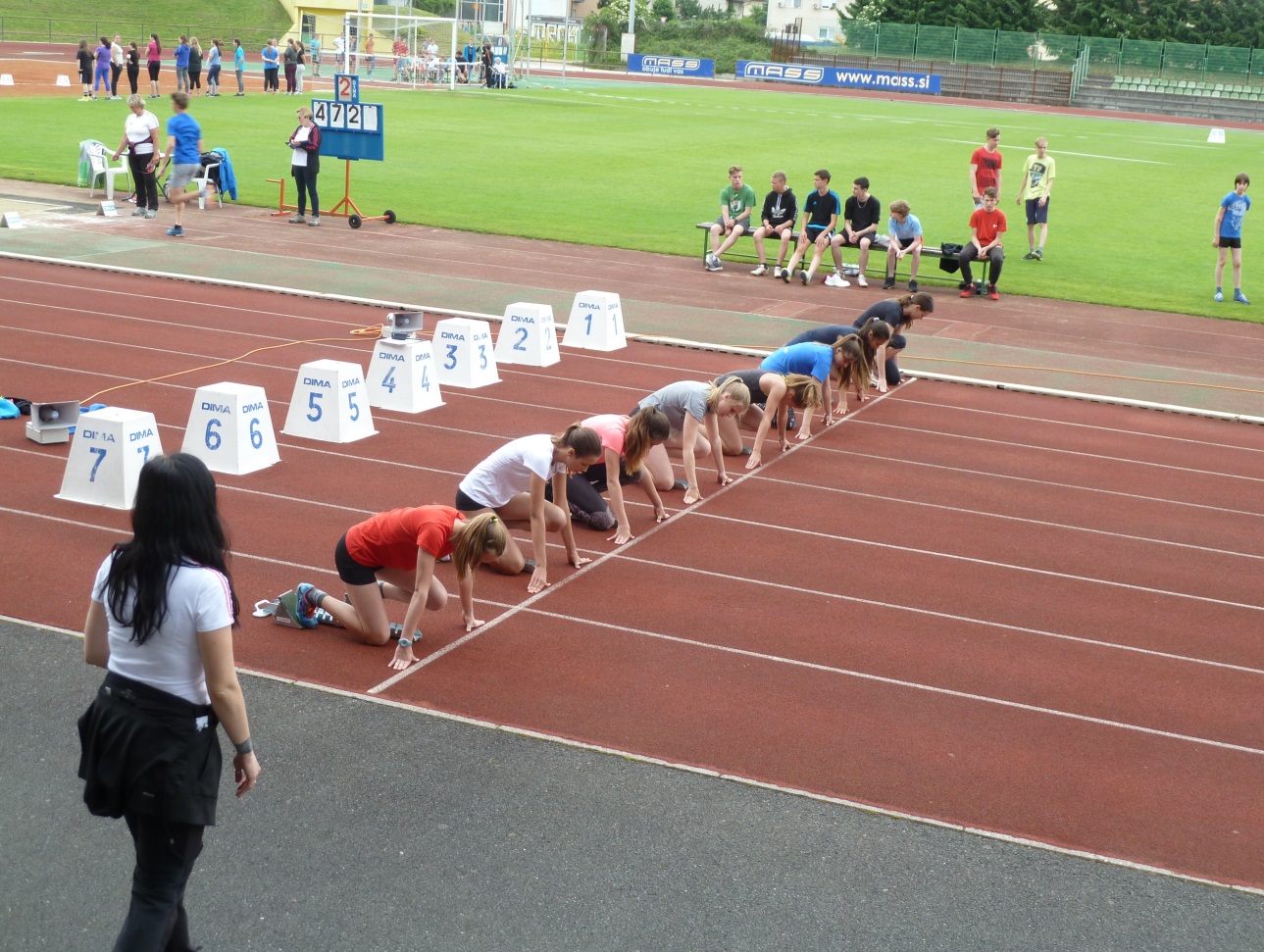 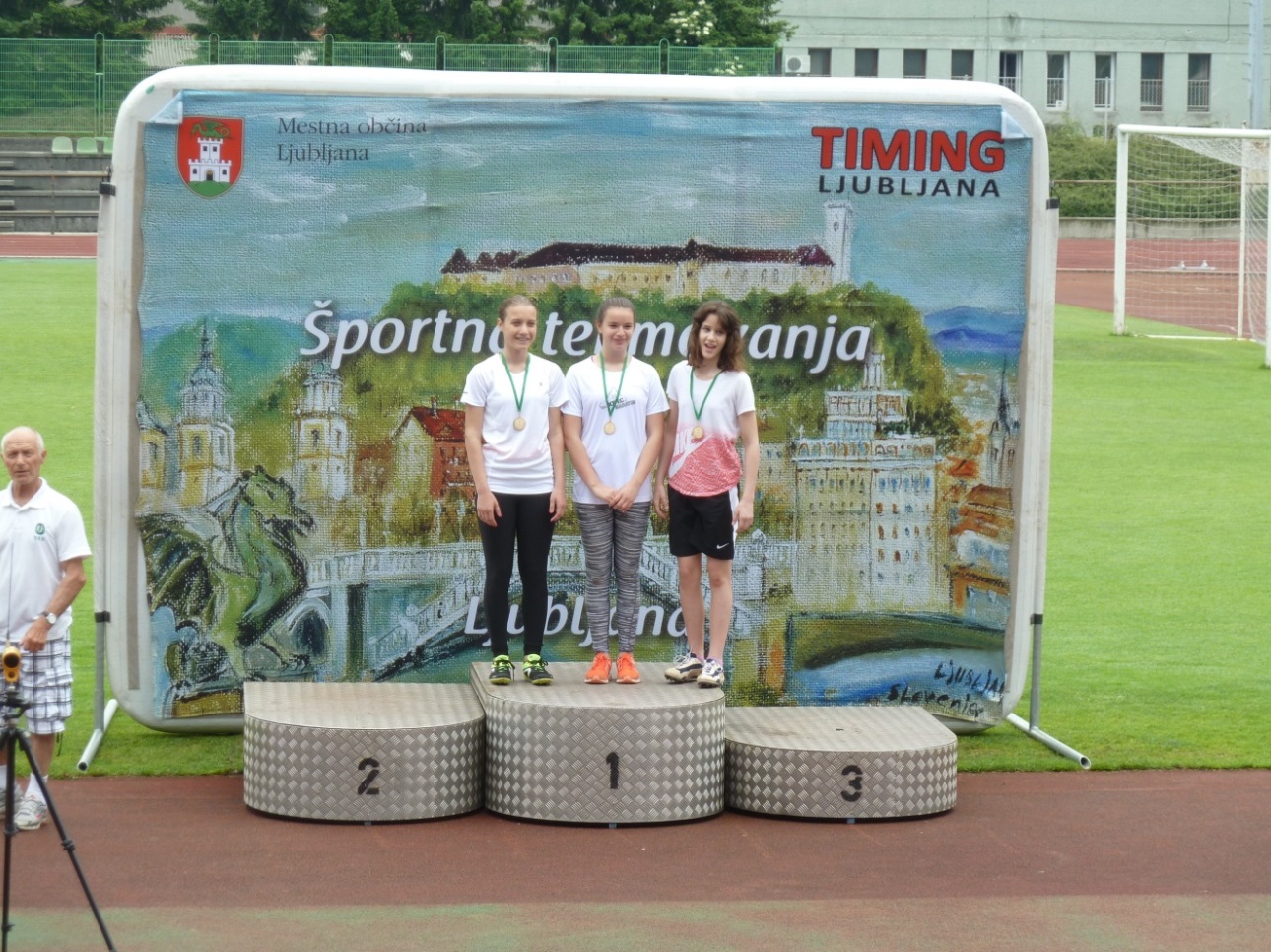 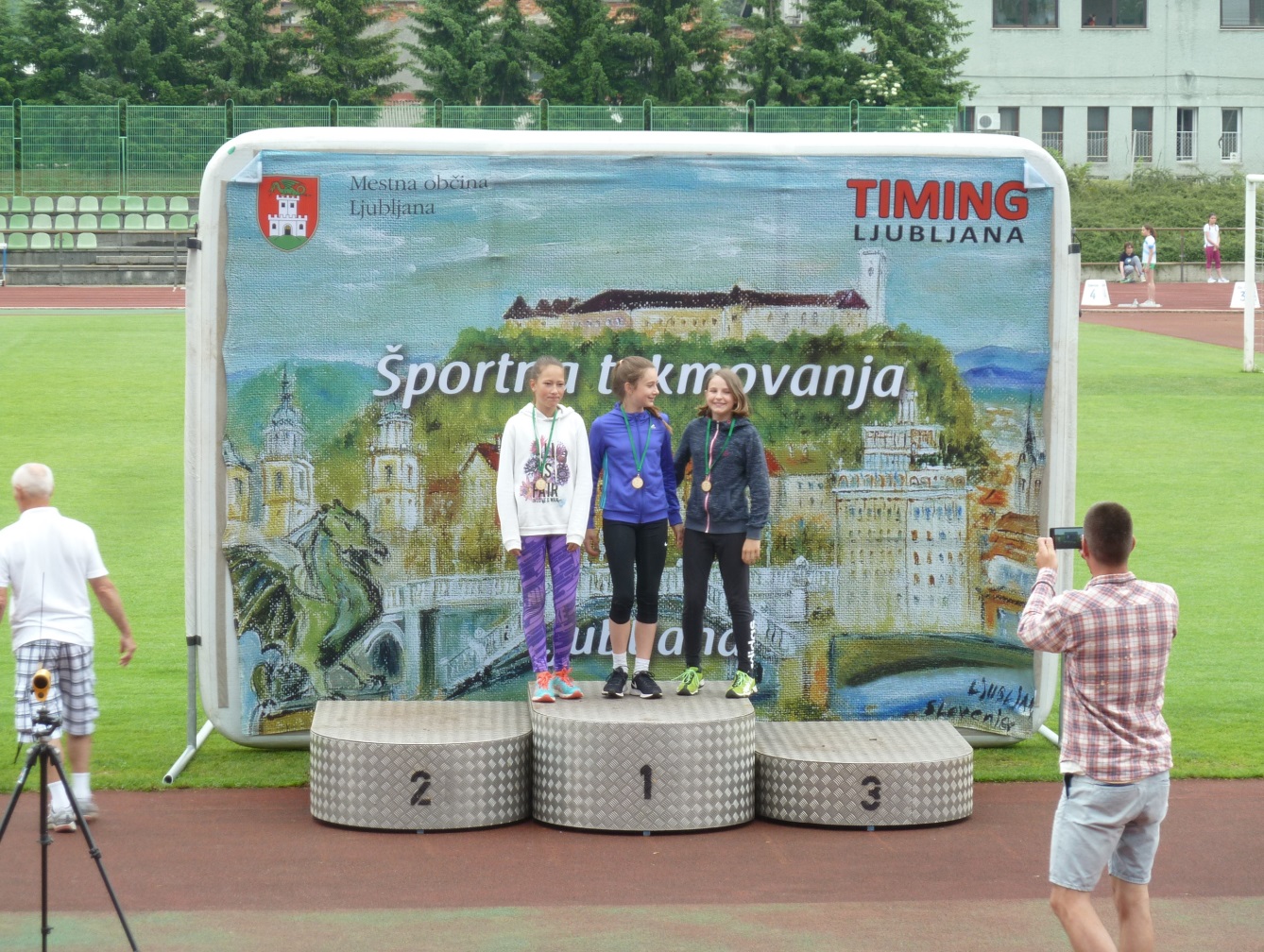 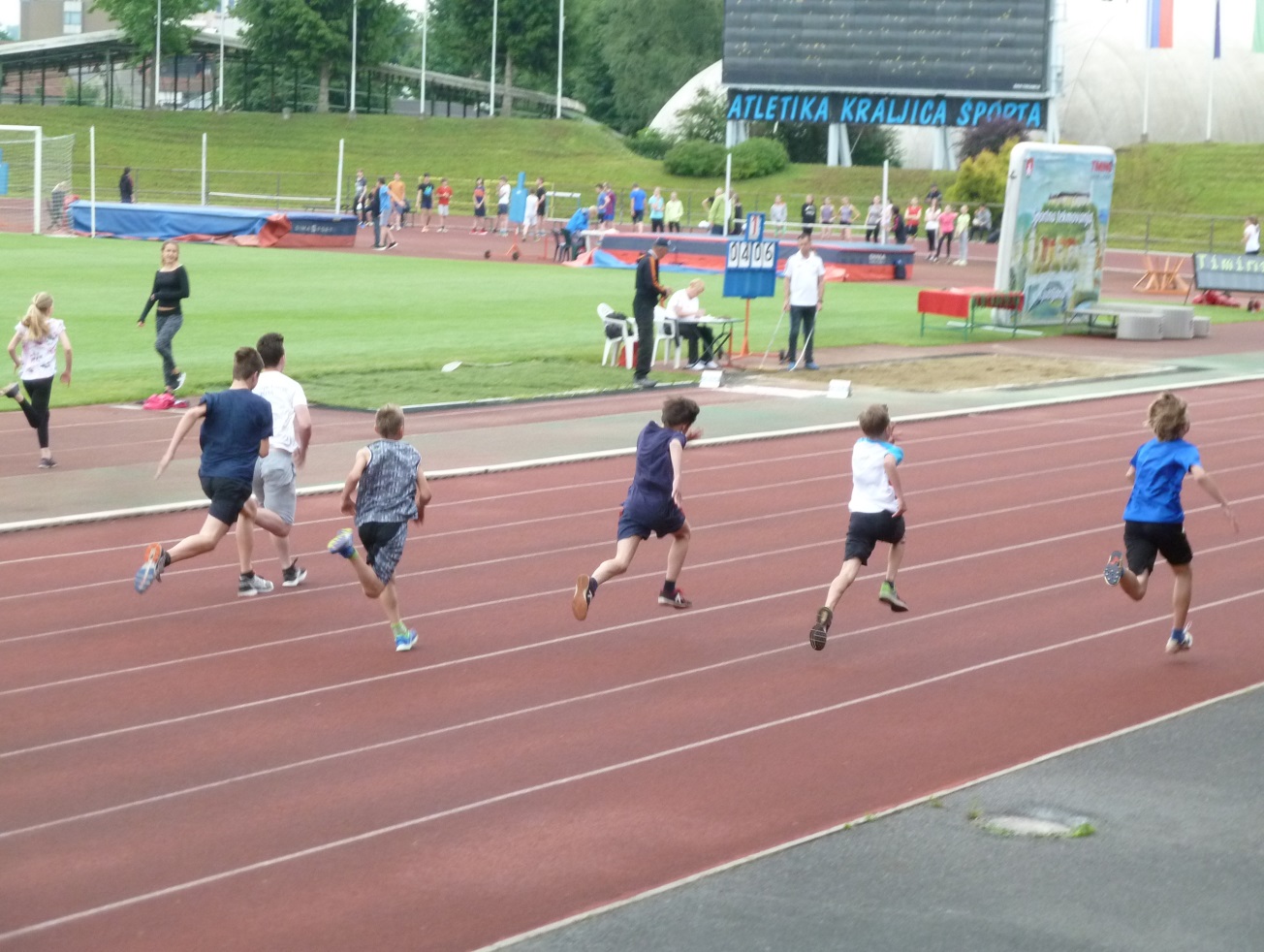 